Publicado en Madrid el 03/05/2019 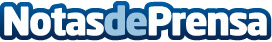 Cojali lanza un nuevo diseño de embrague viscoso para vehículos industriales de acuerdo con la normativa Euro VI Grupo Cojali, empresa líder en desarrollo de componentes, software de diagnosis y tecnologías para la gestión de vehículos industriales, presenta un nuevo diseño de embrague viscoso para ventilador como componente fundamental de los sistemas de refrigeración de vehículos industriales diseñados bajo normativa Euro VIDatos de contacto:Comunicación CojaliNota de prensa publicada en: https://www.notasdeprensa.es/cojali-lanza-un-nuevo-diseno-de-embrague Categorias: Castilla La Mancha Logística Software Industria Automotriz Otras Industrias http://www.notasdeprensa.es